REPORTE DE ACTIVIDADES DE JULIO – SEPTIEMBRE 2023La elaboración de productos editoriales que sirvan de apoyo y consulta en sus funciones para los servidores públicos de los municipios del Estado de Veracruz. Se ha contemplado llevar a cabo la elaboración y actualización de publicaciones editoriales para el ejercicio 2023.Para el cumplimiento del objetivo, se brindarán las asesorías en temas de Administración Pública, Vinculación Interinstitucional y Protocolo a los Ayuntamientos de la Entidad que lo demande; se planea lograr brindar asesorías personalizadas a los servidores públicos municipales del estado.NºNombre de lapublicaciónDescripciónDescripciónFecha1Quincuagésima Segunda Edición de la Revista MunicipalidadESPublicación mensual distribuida de manera digital que da a conocer la riqueza de los municipios veracruzanos, destacando el turismo, la cultura y la gastronomía, así como los avances que, en materia de gestión, registren los gobiernos locales.Publicación mensual distribuida de manera digital que da a conocer la riqueza de los municipios veracruzanos, destacando el turismo, la cultura y la gastronomía, así como los avances que, en materia de gestión, registren los gobiernos locales.Julio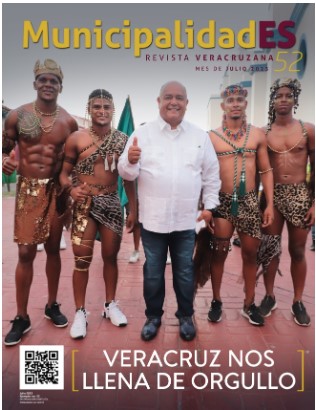 2Quincuagésima Tercera Edición de la Revista MunicipalidadESPublicación mensual distribuida de manera digital que da a conocer la riqueza de los municipios veracruzanos, destacando el turismo, la cultura y la gastronomía, así como los avances que, en materia de gestión, registren los gobiernos locales.Publicación mensual distribuida de manera digital que da a conocer la riqueza de los municipios veracruzanos, destacando el turismo, la cultura y la gastronomía, así como los avances que, en materia de gestión, registren los gobiernos locales.Agosto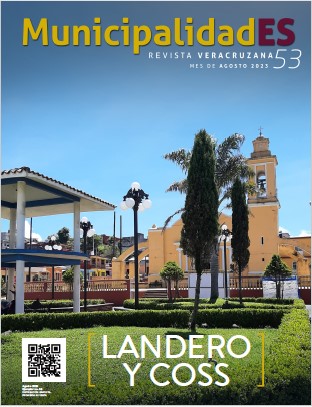 3Quincuagésima Cuarta de la Revista MunicipalidadESPublicación mensual distribuida de manera digital que da a conocer la riqueza de los municipios veracruzanos, destacando el turismo, la cultura y la gastronomía, así como los avances que, en  materia de gestión, registren los gobiernos locales.SeptiembreSeptiembre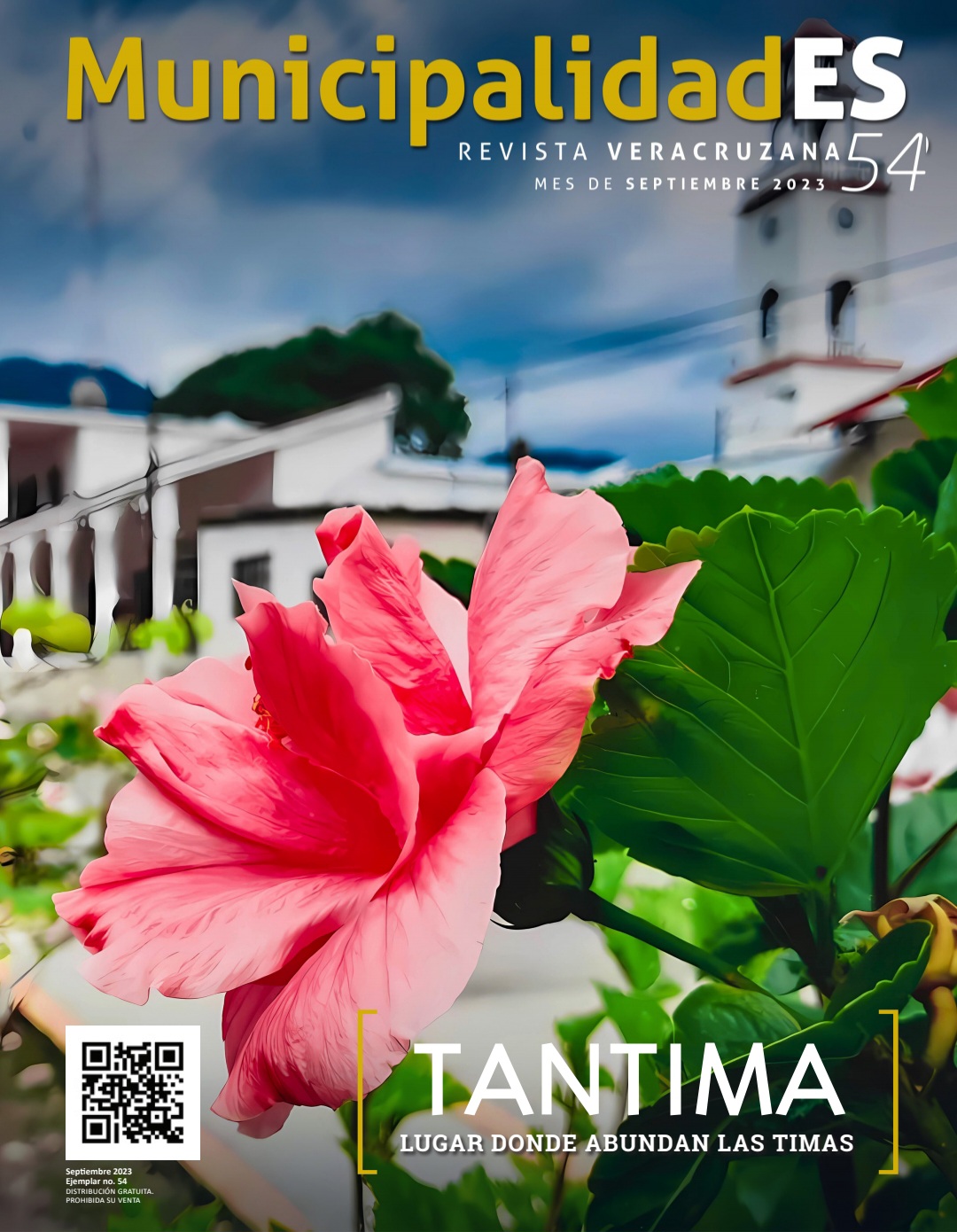 NºMunicipioNo. De AsesoríasFecha12222	JULIO21011AGOSTO31212SEPTIEMBRE